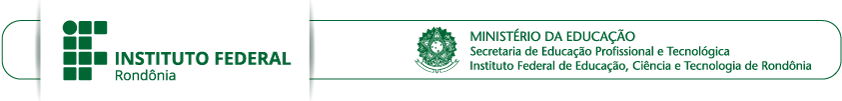 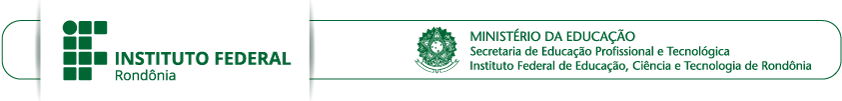 ANEXO II FICHA DE INSCRIÇÃOAo assinar essa ficha de inscrições declaro que conheço e aceitos as normas estabelecidas no presente certame. DATA	/	/	ASSINATURA	SEI nº 1352198NOME DO CANDIDATO:NOME DO CANDIDATO:NOME DO CANDIDATO:DOC. IDENTIDADE:ÓRGÃO EXPEDIDOR:DT. EXPEDIÇÃO:CPF:SEXO:DATA DE NASCIMENTO:EST.CIVIL:TELEFONE/CELULAR:E-MAIL:ENDEREÇO:ENDEREÇO:NºBAIRRO:CIDADE:UF:INSTITUIÇÃO DE ENSINO:INSTITUIÇÃO DE ENSINO:INSTITUIÇÃO DE ENSINO:CURSO:CURSO:SÉRIE/PERÍODO:VAGA QUE DESEJA CONCORRER:VAGA QUE DESEJA CONCORRER:VAGA QUE DESEJA CONCORRER: